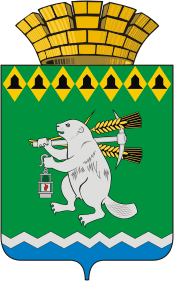 Дума Артемовского городского округаVII созыв заседание       РЕШЕНИЕОт                                                                        			           №_____О повестке     заседания Думы Артемовского городского округаВ соответствии со статьей 11 Регламента Думы Артемовского городского округа, принятого решением Думы от 13 октября 2016 года   № 11,Дума Артемовского городского округа РЕШИЛА:Утвердить повестку    заседания Думы Артемовского городского округа:О результатах публичных слушаний по обсуждению проекта решения Думы Артемовского городского округа «О внесении изменений в Устав Артемовского городского округа». Докладывает Владимир Степанович Арсенов, председатель Думы Артемовского городского округа. О внесении изменений в Устав Артемовского городского округа.   Докладывает Елена Витальевна Пономарева, заведующий юридическим отделом Администрации Артемовского городского округа.О назначении и проведении публичных слушаний по проекту по обсуждению проекта решения Думы Артемовского городского округа «Об утверждении бюджета   Артемовского городского округа на 2024 год и плановый период 2025 и 2026 годов». Докладывает Владимир Степанович Арсенов, председатель Думы Артемовского городского округа. О внесении изменений в решение Артемовской Думы от 17.11.2005 № 576 «О земельном налоге на территории Артемовского городского округа». Докладывает Наталия Николаевна Шиленко, начальник Финансового управления Администрации Артемовского городского округа.О внесении изменений в Положение о порядке проведения конкурса на замещение вакантной должности муниципальной службы в органах местного самоуправления Артемовского городского округа, утвержденное решением Думы Артемовского городского округа от 26.04.2012 № 80. Докладывает Дарья Павловна Мальченко, заведующий отделом организации и обеспечения деятельности Администрации Артемовского городского округа.О внесении изменений в Положение об Управлении культуры Администрации Артемовского городского округа. Докладывает Е.Б.Сахарова, начальник Управления культуры Администрации Артемовского городского округа.О внесении изменений в Программу приватизации муниципального имущества Артемовского городского округа на 2022 – 2024 годы. Докладывает Евгения Павловна Кинзельская, начальник Управления муниципальным имуществом Администрации Артемовского городского округа.Председатель ДумыАртемовского городского округа 		                                 В.С.Арсенов